CIAIE 2023展商推广信息收集表样例：公司名称公司名称公司英文名公司英文名公司logo公司logo请以附件形式提供，请尽量提供高清大图，300dpi以上，格式AI，EPS等矢量格式展位号展位号公司介绍(公司介绍中文150-300字内)公司介绍(公司介绍中文150-300字内)解决方案/产品产品应用领域□ 汽车内外饰件总成         □ 智能表面、智能座舱     □ 应用材料及原料 □ 加工工艺及智能装备       □ 内外饰成型技术         □ 模具设计与制造□ 造型设计与开发           □ 检测技术与装配         □ 配件及配套产品□ 外观及颜色技术           □ 其他                             解决方案/产品产品解决方案如：汽车内外饰焊接解决方案解决方案/产品是否为新品/首发□ 首发      □ 新品     □ 否首发：将首次在CIAIE展会上正式发布亮相的最新产品或解决方案新品：已对外正式发布并展示的最新产品或解决方案解决方案/产品产品图片请以附件形式提供，请尽量提供高清大图，300dpi以上，格式jpg图片命名请用产品名解决方案/产品产品介绍(250字内)以上内容请打包发送至：13162861116@163.com以上内容请打包发送至：13162861116@163.com以上内容请打包发送至：13162861116@163.com公司名称公司名称上海申达股份有限公司公司英文名公司英文名Shanghai Shenda Co., Ltd公司logo公司logo请见附件：申达 logo.eps展位号展位号5AT21公司介绍(公司介绍中文150-300字内)公司介绍(公司介绍中文150-300字内)上海申达股份有限公司是一家以产业用纺织品研发与制造、纺织服装进出口贸易为主的上市公司, 1992年改制成立股份公司，同年发行A股股票，1993年公司股票在上海证券交易所挂牌上市。（SH.600626）创立至今，公司规模效益始终保持稳步增长。2017年总资产108亿元，主营业务收入111亿元，利润总额2.28亿元。解决方案/产品产品应用领域□ 汽车内外饰件总成         □ 智能表面、智能座舱     ☑ 应用材料及原料 □ 加工工艺及智能装备       □ 内外饰成型技术         □ 模具设计与制造□ 造型设计与开发           □ 检测技术与装配         □ 配件及配套产品□ 外观及颜色技术           □ 其他                             解决方案/产品产品解决方案汽车内饰材料（高性能织物面料）解决方案/产品是否为新品/首发□ 首发      ☑ 新品     □ 否解决方案/产品解决方案/产品图片请见附件：申达股份汽车座椅面料.jpg解决方案/产品解决方案/产品介绍(250字内)    我们是全球领先的汽车纺织内饰件供应商，在北美、欧洲、南非、中国等地设有50家生产制造企业，在北美、欧洲、中国（在建）拥有5家研发中心。     凭借强大的产品研发和检测能力，精湛的生产工艺和精益化的生产管理，我们已成为奔驰、宝马、大众、通用、福特、捷豹路虎、吉利等知名汽车品牌值得信赖的配套供应商，包括美国IAC、瑞典奥托立夫、德国谢夫勒、日本丰田、法国泰佛等均为我们紧密的国际合作伙伴。推广样例：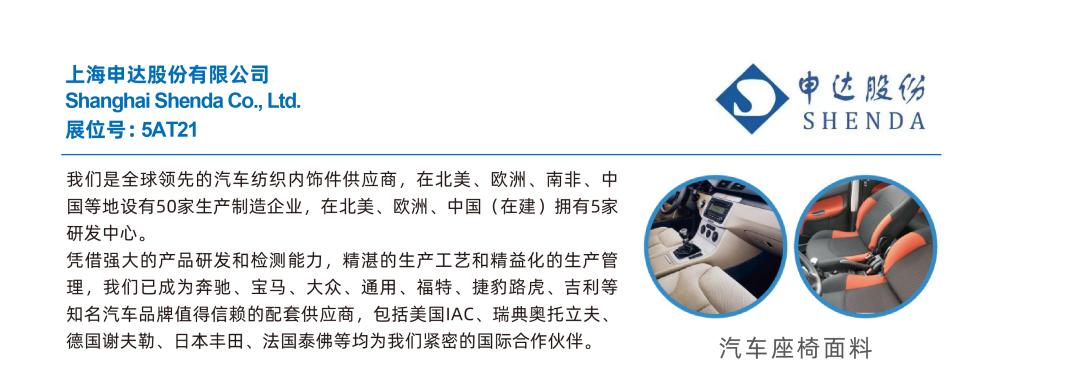 推广样例：推广样例：